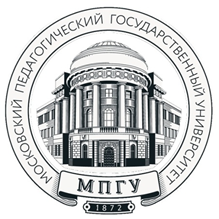 Направление подготовки 44.04.01
 Педагогическое образование.Магистерская программа: Изобразительное искусство в художественном образовании        Москва 2020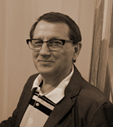 – академик Российской академии образования, почётный академик Российской академии художеств, председатель диссертационного совета при МПГУ, член Правления творческого Союза Художников России, почётный профессор Хейбейского и Тянь-Цзяньского  университетов (КНР), заведующий кафедрой истории художественной культуры и методики преподавания изобразительного искусства, доктор педагогических наук, профессор Московского педагогического государственного университета. Ломов С.П. имеет правительственные награды, почётные грамоты, благодарности и дипломы: почетный работник высшей школы Минобразования РФ (2001 г.), почетная грамота Минобразования Московской области (2000 г.); Медаль «Достойному» Российской академии художеств (1999 г.); серебряная медаль творческого Союза Художников России (2003 г.); золотая медаль творческого Союза Художников России (2006 г.); диплом Российской Академии художеств за участие в выставке «Золотое кольцо России» (2004 г.); международные дипломы за организацию выставок в Германии (Мюнхен, Вальцхайм, Ольденбург, Шробенхаузен), Франции (Дижон), Италии (Милан), Исландии (Рейкьявик), Кипр (Никосия), Люксембург.С 1982 по 1987 год С.П. Ломов, работая инспектором вузов Министерства просвещения CCCP, руководил системой художественно-графических факультетов и отделений культуры педвузов страны. При его непосредственном участии были открыты новые художественно-графические отделения и факультеты, модернизирован пакет учебно-методической документации. Им впервые в России была разработана концепция сети углубленных художественных классов в системе общеобразовательных школ и определена стратегия развития образовательной области «Искусство». По его инициативе и с его участием были созданы экспериментальные классы и школы с углубленным изучением изобразительного искусства. Апробирована и внедрена новая система подготовки педагогических кадров этно-педагогического профиля. Он внёс значительный вклад в области истории методов образования, методики обучения живописи. Его многочисленные книги помогают учителям, вузовским работникам. Ломов Станислав Петрович помогает утверждению лучших принципов художественной педагогики, которая была заложена еще в дореволюционный период, продолжена в советский период. Ломов является автором серьезных научных трудов, учебных пособий и книг по методике преподавания изобразительного искусства и профессиональному педагогическому образованию. Его монографии, учебники, пособия для учащихся и студентов: «Этнопедагогика русского изобразительного искусства», «Особенности графической подготовки студентов в педвузе», «Эстетическое воспитание в школе», «Этнопедагогика и народные промыслы», «Концепция образовательной области искусства в 12-летней школе», «Живопись», «Методика преподавания ИЗО», «Орнаментальная композиция», «Русские живописцы ХVIII-ХIХ вв.», «Информационные технологии и искусство», «Основы цветоведения», «Дидактика художественного образования», «Образование, искусство и культура в условиях глобализации» и другие, широко используются в учебно-воспитательном процессе различных профессиональных учебных заведений, школ, лицеев, гимназий.Ломов С. П. выстраивает учебный материал на лучших примерах классического искусства. Вся его деятельность неразрывно связана с педагогической наукой, искусством и образованием.Под его руководством создана линейка учебников по изобразительному искусству с 1 по 9 класс в соавторстве с известными учеными, профессорами Сокольниковой Н.М. и Игнатьевым С.Е. Продолжает совершенствовать научную систему художественного образования, где он успешно отстаивает принципы реалистического классического искусства. Его научные труды вносят значительный вклад в укрепление и развитие методологических основ отечественной академической художественной школы. Эти принципы были заложены еще в начале прошлого века, и программа, которая возникла в 1912 году, где выстроились основные направления преподавания изобразительному искусству. В программе  в первую очередь фигурирует рисование с натуры, декоративное рисование, тематическое рисование, лепка, беседы об искусстве. Эту программу называют иногда программой, продолжающей идеи академика В.С. Кузина, он 30 лет курировал направление художественной педагогики в России. Ломов осуществляет руководство в самый трудный период, сумев перестроить всю систему ХГФ в новых условиях и сохранить научную школу Н.Н. Ростовцева, В.С. Кузина и Е.В. Шорохова. делом всей его жизни – это продолжать и умножать традиции таких великих педагогов нашей российской школы художественного образования как Кардовский Д. Н., Репин И. Е., Чистяков П. П., Ростовцев Н.Н., Кузин В.С., Шорохов Е.В. Его дело – поднять нашу научную российскую школу на достойный, и, как следствие, на конкурентоспособный уровень, чтобы возродить, сохранить и преумножить все лучшее, что несёт в себе наша российская, в т. ч. и «Московская академическая научная школа изобразительного искусства и методики обучения и воспитания», базирующаяся на многовековом опыте воспитания человека в России на примерах святых людей, а также на научных исследованиях и экспериментах психологов-педагогов, таких как Зеньковский В.В., Снегирёв В.А., Выготский Л. С., Леонтьев А. Н., Давыдов В. В., Веккер Л. М. и многих других. А в нынешних, новых и непростых условиях глобализации образования, это ещё и вопрос  выживания, идентичности и сохранения всего самого лучшего.В наше время (первая половина XXI века) появилась насущная необходимость сплотить художников-педагогов, учёных и деятелей художественного образования, выработать общие тенденции развития художественного образования в многонациональной России.Профессор, доктор педагогических наук, академик Международной академии информатизации и Международной академии наук педагогического образования (МАДПО), профессор кафедры истории художественной культуры и методики преподавания Московского педагогического государственного университета. Игнатьев С.Е. имеет почетные звания, правительственные награды, почетные грамоты, благодарности и дипломы.Большой вклад в развитие отечественной педагогической науки Игнатьев С.Е. внес как автор программ, учебников, учебных пособий и книг по методике преподавания изобразительного искусства, истории искусств, истории дизайна. Имеет более 80 публикаций. Более десяти лет возглавлял кафедру методики преподавания изобразительного искусства.Наиболее значимые труды: комплект учебников, тетрадей и альбомов по изобразительному искусству для 1-9 классов; учебное пособие «Закономерности изобразительной деятельности детей».Доктор педагогических наук, профессор, член Московского Союза Художников, с февраля 2016 года по настоящее время заведующий кафедрой рисунка, руководитель научной школы кафедры рисунка «Академический рисунок и печатная графика в художественном образовании».С 2001 года Барциц Р.Ч.  активно включается в работу по развитию научной школы кафедры рисунка «Формирование художественно-творческих способностей студентов средствами печатной графики». Он систематизировал отечественную и зарубежную теорию и практику преподавания графической композиции, техники графики, художественной и печатной графики-эстампа. Создал отечественные учебники, учебные пособия, учебно-методические комплексы и рабочие программы дисциплин по методике преподавания графической композиции, художественной и печатной графики – эстампа для студентов художественно-графических факультетов средних и высших образовательных учреждений.  Основная идея и главная задача научной школы: идея моделирования профессиональных компетенций будущих специалистов   в системе художественного образования, специальная и профессиональная подготовка преподавателей изобразительного искусства, декоративно-прикладного искусства и дизайна.Цели работы школы:– ознакомление студентов с концептуальными основами и категориями искусства академического рисунка, уникальной графики, книжной иллюстрации, печатной графики, приемами смыслообразования в графике различных школ и периодов;– изучение современной комплексной науки в области художественно-графической культуры, также формирование мировоззрения художника-педагога, творца;-внедрение в учебный процесс новых художественно-графических средств информации для получения нового практического творческого продукта с выразительными художественно-графическими образами, выполненными средствами рисунка и графики;-умелое и грамотное применение результатов научно-методических исследований, содержащих оригинальные идеи и свежие решения, многие из которых непременно внедряются в практику педагогической работы государственных и коммерческих образовательных учреждений разного уровня;-использование современных дидактических новаций обучения в приобретении академических знаний, художественной культуры, художественного вкуса с учетом требований современной педагогической науки с обязательной научно-педагогической апробацией в учебно-творческой деятельности студентов.-возможность участия студентов в реализации реальных заказов в процессе прохождения практик, ориентация учебных заданий на потребности образовательных учреждений, обучение и адаптации будущего молодого специалиста в современном информационном пространстве.В своих научных трудах Барциц Р.Ч.  провел фундаментальное исследование по изучению вопросов педагогики высшей школы, вопросов теории и практики художественного образования, методики преподавания художественно-графических дисциплин. Провел глубокое научно-теоретическое и экспериментальное исследование по вопросам эстетического воспитания и художественного образования студентов художественно-графических факультетов, вопросам теории   и практики, методики обучения изобразительному искусству средствами художественно-графических дисциплин студентов высших образовательных учреждений. В научных исследованиях рассмотрены основополагающие вопросы теории и практики подготовки высококвалифицированных специалистов в области изобразительного искусства и дизайна. Он является автором более 12 учебных пособий и монографий, более 200 научных публикаций по графической композиции, технике графики, иллюстрации книги, проектирования в графическом дизайне, по вопросам создания полиграфических изданий, вопросам создания графических композиций средствами и материалами художественной и печатной графики. Опубликовал более 250 творческих графических работ в отечественных и зарубежных изданиях.Научная школа сложилась на кафедре начертательной геометрии, компьютерной графики и дизайна с 1985 года. Основателем школы стала доктор педагогических наук, профессор Юлия Федоровна Катханова, которая является автором более 200 научно-методических работ.Особое внимание в научно-исследовательской деятельности уделяется выявлению дидактических и методических основ профессиональной деятельности будущих учителей изобразительного искусства, разработке содержания обучения студентов, поиску и экспериментальной апробации нетрадиционных организационных форм учебной работы, в том числе дистанционного и смешанного обучения, разработке цифровых образовательных ресурсов, отвечающих современным требованиям информатизации образования. Цели работы школы:разработка методологии, методических и педагогических основ различных средств информационных и коммуникационных технологий, используемых в образовательных целях;актуализация содержания и методов обучения художественно-графических дисциплин на основе интеграции процесса обучения с современными компьютерными технологиями;внедрение в учебный процесс новых художественно-графических средств информации для получения нового интеллектуального и творческого продукта;оперативное использование результатов научно-методических исследований, а также дидактических новаций обучения с обязательной научно-педагогической апробацией в учебном процессе (школа-вуз).Научная школа для художественно-графического образования  Многие мультимедийные учебники и электронно-образовательные ресурсы, разработанные преподавателями кафедры начертательной геометрии, компьютерной графики и дизайна на протяжении пятнадцати лет используются в школах и других учебных заведениях страны. Под руководством и в соавторстве с Катхановой Ю.Ф. совместно с компанией «Мультимедиа технологии» (генеральный директор Аветисян Д.Д.), создана большая серия электронных учебников.Необходимость получения исследовательских данных, подтверждающих целесообразность дистанционного и смешанного обучения с помощью Интернет, определила особенности экспериментальной работы научной школы Катхановой Ю.Ф. в последние годы. Работа по исследованию проблем методики использования информационных и коммуникационных технологий, компьютерных сетей, мультимедийных систем продолжается.Сокольникова Н.М. профессор, доктор педагогических наук, Отличник народного просвещения, академик Международной академии информатизации и Международной академии наук, Почетный работник высшего профессионального образования, член Союза дизайнеров России, профессор кафедры истории художественной культуры и методики преподавания Московского педагогического государственного университета. Сокольникова Н.М. имеет почетные звания, правительственные награды, почетные грамоты, благодарности и дипломы.Большой вклад в развитие отечественной педагогической науки Сокольникова Н.М. внесла как автор программ, учебников, учебных пособий и книг по методике преподавания изобразительного искусства, истории искусств, истории дизайна. Имеет более 220 публикаций, из них 145 учебно-методических и 75 научных работ, используемых в педагогической практике.В своих исследованиях она доказала, что для культуры ХХI  века остро актуальным “измерением” стала ее все пронизывающая проектность. Важно не упустить из виду проектность,  как проблему содержания образования, как особый универсальный тип и культуру мышления, которая должна воспроизводиться в сфере образования. В своих трудах Сокольникова Н.М. исследует различные аспекты дизайна и закладывает обучение дизайну, начиная с детей 6-ти  лет и до подготовки специалистов в вузах. Ее деятельность в МПГУ направлена на решение следующих вопросов:подготовку и воспитание молодых дизайнеров в области графического и средового дизайна;подготовку и воспитание педагогов-дизайнеров;организацию выставочно-просветительской деятельности, участие в международных конкурсах.Наиболее значимые труды: комплект учебников, тетрадей и альбомов по изобразительному искусству для 1-4 классов; учебное пособие «Изобразительное искусство и методика его преподавания в начальной школе» для студентов педагогических вузов и колледжей; «Методика преподавания изобразительного искусства» для студентов вузов;  «Основы рисунка», «Основы живописи», «Основы композиции», «Краткий словарь художественных терминов», «История изобразительного искусства» в 2-х т., «История стилей в искусстве», «История дизайна» и др. Все перечисленные учебники, учебные пособия и программы рекомендованы Министерством образования Российской Федерации.Доктор педагогических наук. Профессор. Академик Российской Академии Естествознания.Концептуальная траектория исследовательского маршрута научной школы состоит из 3-х этапов:ЭТАП 1: 2000 – 2017. Школа научного дизайна (проекты НИРС по проблематике структурирования локального  культурного наследия многонациональной России).ЭТАП 2: 2017 – 2019. Модель научного направления: «Педагогический дизайн и информационная агрегация этно-художественных региональных констант для образовательного софт-контента». Целенаправленное формирование компетенции «педагог-исследователь».ЭТАП 3. 2019 – 2020. Профессиональная подготовка «педагога-исследователя» в магистратуре на основе разработанного комплекса  заданий для СРС (самостоятельной работы студентов) выдвигается концептуальной парадигмой обучающего модуля. Социально-экономическое развитие регионов предполагает внедрение философии «экономической целесообразности» и подготовку новой плеяды педагогов-исследователей, владеющих методами культурно-языковой технологии дизайна. Научная школа Ткалич С.К. формирует  вектор исследований в регионах и организацию научных лабораторий.  Формирование локальных информационных таксонов поможет дизайнерам создавать медиа и арт-объекты на основе достоверных кодов художественного и графического наследия, что определит дивергентно-семиотический индикатор культурно-языковой технологии российского дизайна.Научная школа Ткалич С.К. демонстрирует потенциальные и креативные возможности научного диалога с иностранными студентами. В 2017, 2018, 2019, 2020 гг. студенты магистратуры  из Китая, Таиланда  представили экспериментальные проекты в формате информационных постеров и презентаций по теме «Культурное наследие моей страны», приняли участие с докладами и презентациями на международном Форуме - 2019  (Беларусь, Греция, Китай, Россия) по туризму. Представили статьи и научные сообщения на студенческий научный Форум - 2020  Российской Академии Естествознания.  Монографии и учебные пособияС.К.Ткалич, д.п.н.2006 год. Региональная художественная константа в дизайн-образовании. Монография.2007 год. Универсальная модель профессиональной подготовки творческих кадров на основе национально-культурного компонента. Монография.2011 год. Дивергентная систематизация изобразительного искусства в структуре этно-художественного наследия. Монография. 2012 год. Научно-исследовательская и творческая деятельность дизайнеров: создание профессионального софт-контента «Графическое наследие России». Пособие для вузов. 2015 год.  Основы исследовательской деятельности в магистратуре «дизайн мультимедиа»: научный инструментарий и мониторинг достижений студентов. Учебное пособие для магистратуры. 2017 год. Коллективная монография   Глава 5. Методика разработки цифровых образовательных ресурсов в системе художественного образования. (ХГФ, кафедра «дизайн и медиатехнологии  в искусстве)2018 год. Этнодизайн России: информационно-образовательный модуль. Учебное пособие. (ХГФ, кафедра «дизайн и медиатехнологии  в искусстве)2019 год. Научная среда вуза: вектор НИРС (ХГФ, кафедра «дизайн и медиатехнологии  в искусстве) Монография.2020 год. Технология пролонгации авторской идеи в науке и практике художественного  образования. Монография. (ХГФ, кафедра ДПИиХР).Дошкольное образование.Научная школа С.Е. Игнатьева проводит исследования в области дошкольного образования.Школьное образование. Подготовка учителей изобразительного искусствав области академического художественного образования – научные школы С. П. Ломова, С.Е. Игнатьева, Р.Ц. Барцица; в области педагогического дизайна и проектной деятельности: научные школы Ю.Ф. Катхановой, Н.М. Сокольниковой; Школа – колледж - вуз: художественное образованиеТезис:сегодня востребованы наукоёмкие технологии в педагогике художественного образованиянаучная школа С.К. Ткалич- повышение квалификации учителей и руководителей проектов с иностранными  студентами;- повышение квалификации учителей школы на основе программы с национально-культурным компонентом; - создание научной среды вуза/факультета на основе повышения уровня показателей НИРС.Моя идея для  выпускной квалификационной работыПринимая Болонскую систему образования, при которой в программу ВО добавлен ряд дополнительных предметов, и соответственно сокращено время на спец. дисциплины курса, возникла потребность  корректировки системы обучения, которая требует научных разработок, поисков систем обучения специальным дисциплинам: рисунку, живописи, композиции. Суть нашей научной работы заключается в необходимости поиска новых методов и коррекции процесса обучения, с опорой на научную школу С.П. Ломова (преемственность традиции в академическом художественном образовании). Цель и задачи:  - необходимость в подготовке заданий, наглядных и поэтапных методических таблиц, которые помогут учащимся в быстром освоении и закреплении материала и при самостоятельном обучении спец. дисциплинам; - соблюдение принципа дидактики при составлении поэтапных, последовательных заданий, которые помогут переходить к более сложным заданиям быстро, профессионально. - подготовка и  рекомендация для учителей школы учителей в области изобразительного искусства.Гипотеза исследования: Предполагается, что  использование  научно-методического подхода к разработке  цикла заданий и упражнений по дисциплине «Живопись», наглядно-методический комплекс таблиц, включающий этапы ведения работы над портретом, повысит  качественный  показатель сформированных профессиональных навыков бакалавров, выпускников  ХГФ.Цель исследования: подготовка квалифицированных педагогов для работы в системе художественного образования.Задачи: ГЛАВА 1 ТЕОРЕТИЧЕСКИЙ АНАЛИЗ И ВЫВОД 1. Проанализировать и систематизировать специальную литературу по проблеме исследования;2.Проанализировать систему преподавания живописи в вузе;ГЛАВА 2 МЕТОДИКА И КРИТЕРИИ ОЦЕНКИ 3.Выявить характерные ошибки в работах студентов;4.Определить параметры, разработать критерии сформированности профессиональных навыков у бакалавров ХГФ на основе портретной живописи. ГЛАВА 2 ЭКСПЕРИМЕНТАЛЬНАЯ ПРАКТИКА 5.Разработать и апробировать экспериментальный курс заданий и упражнений по живописи портрета для студентов 3-их и 4-ых курсов художественно-графического факультета.6. Создать наглядно-методический комплекс таблиц, иллюстрирующий этапы ведения работы над портретом в акварельной и масляной техниках, отражающий разные приемы и методы ведения живописи портрета.   Новизна исследования: - впервые создан наглядно-методический комплекс таблиц, включающий этапы ведения работы над портретом:1) в технике гризайль;2) в технике акварель в традиции мастеров 19 века (многослойная техника заливок и тушевок);3) в технике акварель, в мозаичной технике;4) в технике акварель, применяя прием a la prima по сухой бумаге;5) в технике акварель, применяя прием a la prima по сырой бумаге;6) в технике масляной многослойной лессировочной живописи в традиции старых мастеров;7) в технике масляной живописи a la prima с применением метода протирки.-создана эффективная методическая система формирования  навыка   передачи характера освещения в живописи портрета у студентов, с применением цветовых фильтров софита.-разработан и экспериментально проверен курс заданий и упражнений по живописи портрета, направленный на формирование профессиональных навыков бакалавров 3- 4 курсов, включающий в себя три компонента: структурный, методический, диагностический.Результаты исследования:-разработан и экспериментально проверен курс заданий и упражнений по живописи портрета, направленный на формирование профессиональных навыков бакалавров 3- 4 курсов, включающий в себя три компонента: структурный, методический, диагностический;- разработаны критерии оценки работ студентов 3-4 курсов по живописи портрета на предмет сформированности профессиональных навыков;- разработаны критерии оценки работ студентов 3-4 курсов по живописи портрета на предмет определения степени сформированности художественно-образного восприятия.- впервые создан наглядно-методический комплекс таблиц, включающий этапы ведения работы над портретом:1) в технике гризайль;2) в технике акварель в традиции мастеров XIХ века (многослойная техника заливок и тушевок);3) в технике акварель, применяя прием a la prima по сухой бумаге;4) в технике акварель, применяя прием a la prima по сырой бумаге;5) в технике масляной многослойной лессировочной живописи в традиции старых мастеров;6) в технике масляной живописи а-ла прима с применением метода протирки.В основу своего исследования в магистерской диссертации "Формирование профессиональных навыков бакалавров 3-4 курсов ХГФ на занятиях портретной живописью"; я закладываю принципы и приемы научной школы С.П. Ломова, так как подразумевается исследование в области живописи в традициях реалистической академической школы.  Научная школа С.П. сохранила и совершенствует научную систему художественного образования, отстаивает принципы реалистического искусства, основанные на традиционной фундаментальной базе научной школы, основателями которой были Н.Н. Ростовцев, В.С. Кузин, Е.В. Шорохов.  Научная школа Ломова отстаивает принципы обучающего начала, стратегию деятельности которой определяет методология - это учение об организации деятельности, т. е. система взглядов, обоснований, представлений, проектов. Она рассматривает организацию любого вида человеческой деятельности – практической, научной, учебной и т. д., и в том числе – организацию художественно-образовательной деятельности. Художественная деятельность - интегративная деятельность, она  включает в себя виды человеческой деятельности: познавательную, ценностно-ориентировочную, преобразовательную, коммуникативную и эстетическую. Организовать художественно-образовательную деятельность означает упорядочить ее в целостную систему с четко определёнными характеристиками, логической структурой и процессом ее осуществления. Процесс осуществления художественно-образовательной деятельности есть академический проект, как полностью завершённый цикл продуктивной деятельности, реализуемый в определённой временной последовательности по фазам, стадиям и этапам. Заключение. Научная школа С.П.Ломова является источником профессиональных методологических знаний, необходимых для решения моего научного проекта. Юлия Дубровская01 октября 2020Министерство просвещения Российской ФедерацииФедеральное государственное бюджетное образовательное учреждение высшего образования«Московский педагогический государственный университет»Институт изящных искусствХудожественно-графический факультет             Кафедра живописиП р а к т и к а НИРС(аналитика, сопоставление)  Тема задания: Обзор научных школ ХГФ МПГУВыполнилаДубровская Юлия ЮрьевнаСтудентка магистратуры2 курса ХГФ МПГУ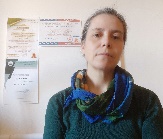 Научный руководитель:Ткалич С.К., профессор,            доктор педагогических наукОБЗОР НАУЧНЫХ ШКОЛ ХГФ МПГУСтанислав Петрович Ломов                                              Традиции и инновации в художественном образованииСергей Евгеньевич Игнатьев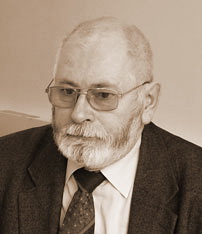 Теория и практика изобразительной деятельности детейРауф Чинчорович Барциц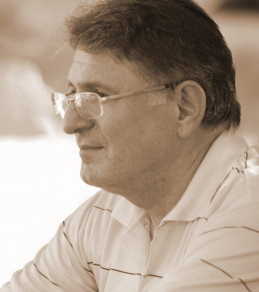 Академический рисунок и художественная графика в образованииЮлия Фёдоровна Катханова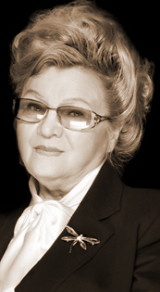 -Информационные и коммуникационные технологии в системе художественно-графического образования (школа-вуз)Наталья Михайловна Сокольникова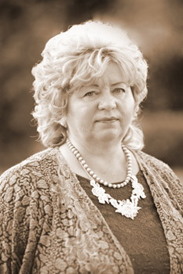 Дизайн-образование в школе и вузеСветлана Константиновна Ткалич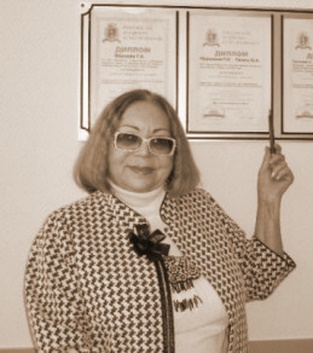 Проектно-экологическая культура дизайна с национально-культурным компонентом.Этнодизайн РоссииВыводы: современная структура научных школ на художественно-графическом факультете отражает стремление ведущих докторов наук  создать единый комплекс научно-исследовательской деятельности (НИД) с индикатором позитивной интеграции академических школ художественного образования  - рисунка и живописи,  и научных школ,  отражающих динамику развития новых направлений искусства, декоративно-прикладного творчества, графического дизайна, этнодизайна в общемировом и российском масштабах.Наряду с базовой платформой  академического художественного образования получили признание научные школы, отражающие  специфику новой образовательной стратегии в школьном образовании и вузовской научной среде. Идея создания методического комплекса для студентов 3-4 курса (бакалавриат) на основе принципов и приемов научной школы С.П.Ломова Обоснование выбора научной школы академика РАО  С.П. Ломова  для диссертации